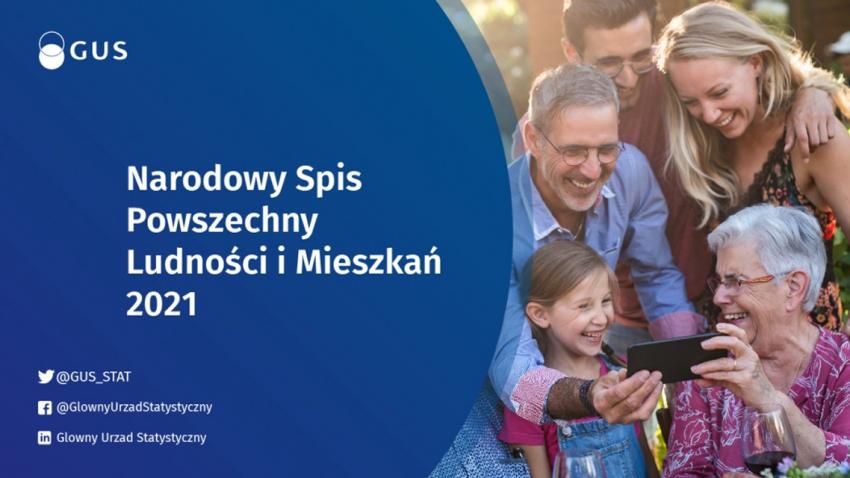 Trwają prace organizacyjne i przygotowawcze do Narodowego Spisu Powszechnego Ludności i Mieszkań 2021.Spis będzie przeprowadzony od 1 kwietnia do 30 czerwca 2021 r. wg stanu na 30 marca 2021r. godz. 2400Obowiązek realizacji spisów powszechnych spoczywa na Prezesie Głównego Urzędu Statystycznego, który jest centralnym organem administracji rządowej właściwym w sprawach statystyki. Prezes GUS wykonuje swoje zadania przy pomocy służb statystyki publicznej, szczegółowo opisanych w rozdziale 3. ustawy o statystyce publicznej (Dz. U. z 2019 r. poz. 649). Powyższa ustawa ustala również zasady, organizację i tryb prowadzenia badań statystycznych. W odniesieniu do spisu powszechnego ustawa wskazuje, że udział w badaniu jest obowiązkowy, a realizacja spisu wymaga odrębnej ustawy (art. 9. ustawy o statystyce publicznej). Zgodnie z ustawą statystyka publiczna zapewnia rzetelne, obiektywne i systematyczne informowanie społeczeństwa, organów państwa i administracji publicznej oraz podmiotów gospodarki narodowej o sytuacji ekonomicznej, demograficznej, społecznej oraz środowiska naturalnego. Wypełnienie tego zobowiązania gwarantuje m.in. realizacja spisów powszechnych, których wyniki pokazują obraz całej populacji Polski. Co ważne, obowiązek realizacji spisów nakłada również na państwa członkowskie Unii Europejskiej art. 4 Rozporządzenia (WE) nr 763/2008 Parlamentu Europejskiego i Rady z 9.07.2008 r. Spisy powszechne są realizowane raz na 10 lat na podstawie ustawy opisującej szczegółowe warunki realizacji tego badania. Ostatni spis był realizowany na postawie ustawy z 4 marca 2010 r. o narodowym spisie powszechnym ludności i mieszkań w 2011 r. (Dz. U. 2010 nr 47 poz. 227). Po raz pierwszy w historii polskiej statystyki publicznej samospis internetowy będzie obowiązkowy. Oczywiście jeśli ktoś (np. ze względu na zaawansowany wiek, stan zdrowia czy niepełnosprawność) nie będzie się w stanie samospisać, pomogą mu w tym rachmistrze – bezpośrednio i telefonicznie. Na stronie internetowej https://spis.gov.pl w zakładce o spisie znajdują się istotne informacje, w tym odpowiedzi na pytania czym jest spis oraz jakie dane będą zbierane w ramach spisu.https://spis.gov.pl/o-spisie/czym-jest-spishttps://spis.gov.pl/o-spisie/jakie-dane-bedziemy-zbierachttps://spis.gov.pl/o-spisie/bezpieczenstwo-danych